ПОЯСНЮВАЛЬНА ЗАПИСКА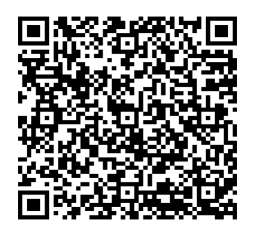 № ПЗН-44847 від 23.09.2022до проєкту рішення Київської міської ради: Про відмову громадянину Сафроняку Руслану Васильовичу у наданні дозволу на розроблення проєкту землеустрою щодо відведення земельної ділянки у власність для будівництва і обслуговування житлового будинку на 
вул. Любомирській, 25в у Голосіївському районі міста Києва 1. Фізична особа:2. Відомості про земельну ділянку (№ 90:055:0073).Обґрунтування прийняття рішення.На клопотання зацікавленої особи відповідно до статей 9, 116, 118 Земельного кодексу України та Порядку набуття прав на землю із земель комунальної власності у місті Києві, затвердженого рішенням Київської міської ради від 20.04.2017 № 241/2463, Департаментом земельних ресурсів виконавчого органу Київської міської ради (Київської міської державної адміністрації) розроблено проєкт рішення Київської міської ради.Мета прийняття рішення.Метою прийняття рішення є забезпечення дотримання вимог Земельного кодексу України.Особливі характеристики ділянки.Стан нормативно-правової бази у даній сфері правового регулювання.Загальні засади та порядок відмови у наданні дозволу на розроблення документації із землеустрою визначено статтями 9, 116, 118 Земельного кодексу України.Фінансово-економічне обґрунтування.Реалізація рішення не потребує додаткових витрат міського бюджету.Прогноз соціально-економічних та інших наслідків прийняття рішення.Рішення не тягне за собою жодних соціально-економічних та інших наслідків.Доповідач: директор Департаменту земельних ресурсів Валентина ПЕЛИХПІБ:                Сафроняк Руслан ВасильовичКлопотання:від 19.09.2022 номер 590001496 Місце розташування (адреса):м. Київ, р-н Голосіївський, вул. Любомирська, 25в Площа:0,10 га Вид та термін права:власність Вид використання:для будівництва і обслуговування житлового будинку  Наявність будівель і споруд   на ділянці:Земельна ділянка вільна від капітальної забудови.  Наявність ДПТ:Відповідно до детального плану території селища Чапаєвка, затвердженого рішенням Київської міської ради від 20.12.2007 № 1463/4296, земельна ділянка за функціональним призначенням частково належить до території зелених насаджень загального користування (перспективні), а частково до території житлової садибної забудови (існуючі) (витяг з містобудівного кадастру, направлений листом Департаменту містобудування та архітектури виконавчого органу Київської міської ради (Київської міської державної адміністрації) від 20.09.2022  № 055-5979). Функціональне призначення   згідно з Генпланом:Відповідно до Генерального плану міста, затвердженого рішенням Київської міської ради від 28.03.2002 № 370/1804, земельна ділянка за функціональним призначенням належить до території житлової садибної забудови. Правовий режим:Земельна ділянка належить до земель комунальної власності територіальної громади міста Києва. Розташування в зеленій зоні:Земельна ділянка не входить до зеленої зони. Інші особливості:На підставі рішення Київської міської ради                                від 26.02.2010 № 135/3573 частина земельної ділянки на яку подано клопотання передана у приватну власність Калібовець Євгенії Анатоліївні.На підставі рішення Київської міської ради                                від 26.02.2010 № 137/3575 частина земельної ділянки на яку подано клопотання передана у приватну власність Мариненко Інні Олександрівні.Крім того, постановою слідчого відділу Управління служби безпеки України у м. Києві від 15.11.2012 накладено арешт та заборонено проведення будь-яких дій щодо зазначених земельних ділянок.Зважаючи на положення статей 9, 122 Земельного кодексу України та пункту 34 частини першої статті 26 Закону України «Про місцеве самоврядування в Україні» (щодо обов’язковості розгляду питань землекористування на пленарних засіданнях) вказаний проєкт рішення направляється для подальшого розгляду Київською міською радою.Директор Департаменту земельних ресурсівВалентина ПЕЛИХ